Politechnika Wrocławska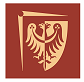 Wydział Mechaniczny Ignacego  Łukasiewicza 550-371 Wrocławhttp://www.wm.pwr.edu.pl
	KARTA OCENY PRAKTYKI STUDENCKIEJPunkt I. (wypełnia: praktykant – student)       	(niepotrzebne skreślić)*Punkt II.(wypełnia:  zakładowy opiekun praktyk)Dodatkowe informacje i uwagi dla Wydziałowego Opiekuna Praktyk:………………………………………	          ………………………….................………………………	                        ( data )	                                (pieczęć i podpis ZAKŁADOWEGO opiekuna praktyk)     ………………………………………………             ……………………………………………………………………………………..                        (data )                                  (pieczęć i podpis WYDZIAŁOWEGO opiekuna praktyk) Imię i nazwisko praktykanta - studentaNumer indeksuKierunek studiówRok  i semestr studiówStopień studiówForma studiówRodzaj praktykiobowiązkowa / dodatkowa*PEŁNA NAZWA ZAKŁADU PRACY(PIECZĘĆ)ZAKŁADOWY OPIEKUN PRAKTYK(imię i nazwisko osoby opiniującej)OKRES TRWANIA PRAKTYKI(podać pełne daty)LICZBA ZREALIZOWANYCH GODZIN(suma)OCENA Z PRAKTYKpodać wartość liczbową i słowną(skala ocen: 2.0, 3.0, 3.5, 4.0, 4.5, 5.0)Kryteria oceny zachowań praktykantaOCENAOCENAOCENAOCENAObserwowane zachowania odpowiadały  danym zawartym w opisieObserwowane zachowania odpowiadały  danym zawartym w opisieObserwowane zachowania odpowiadały  danym zawartym w opisieObserwowane zachowania odpowiadały  danym zawartym w opisieTAKRACZEJ TAKRACZEJ NIENIEInicjatywa;Praktykant(tka) aktywnie wpływał na powierzone mu zadania związane 
z realizacją praktyki, dostrzegał(a) możliwość nabywania nowych umiejętności i chętnie angażował(a) się w realizację nowych zadań Jakość pracy:Praktykant(tka) wykonywał powierzone mu zadania w sposób rzetelny 
i systematyczny, nie popełniając błędówOrganizacja pracy:Praktykant(tka) umiejętnie organizował(a) sobie czas pracy wykazując przy tym należytą umiejętność dokumentacji i terminowość realizowanych zadańZdolności interpersonalne:Praktykant(tka) łatwo nawiązywał(a) kontakty z pracownikami firmy 
oraz cechował(a) się znaczącą kulturą osobistą a także punktualnością. 